О ПРАВОВЫХ ПОСЛЕДСТВИЯХ НЕЗАКОННОГО ПРОИЗВОДСТВА, ПРИОБРЕТЕНИЯ, ХРАНЕНИЯ, ПЕРЕВОЗКИ ИЛИ СБЫТА АЛКОГОЛЬНОЙ И СПИРТОСОДЕРЖАЩЕЙ ПРОДУКЦИИ, В ТОМ ЧИСЛЕ ПРОИЗВЕДЕННОЙ В ДОМАШНИХ УСЛОВИЯХ. Правоохранительными и контрольно - надзорными органами Пермского края проводится комплексная работа по выявлению 
и пресечению правонарушений в сфере противодействия незаконному обороту контрафактной алкогольной и спиртосодержащей продукции: 
по итогам 2022 года органами внутренних дел выявлено 78 преступлений 
в данной сфере, из незаконного оборота изъято более 82 тысяч литров алкогольной и спиртосодержащей продукции.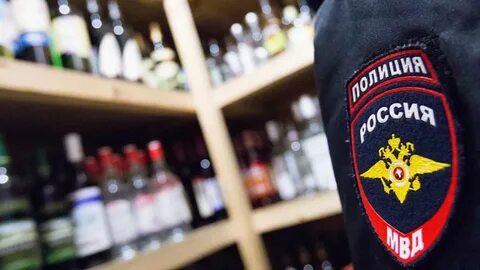 Законодательством Российской Федерации, в зависимости 
от конкретных обстоятельств, предусмотрена административная 
и уголовная ответственность за незаконный оборот и реализацию алкогольной и спиртосодержащей продукции. АДМИНИСТРАТИВНАЯ ОТВЕТСТВЕННОСТЬст. 14.16 КоАП РФ – нарушение правил продажи этилового спирта, алкогольной 
и спиртосодержащей продукции. Виновные должностные лица заплатят штраф до 200 тысяч рублей, юридические лица – до 500 тысяч рублей.ч.3 ст.14.17 КоАП РФ - производство или оборот этилового спирта, алкогольной 
и спиртосодержащей продукции без соответствующей лицензии. Должностные лица могут быть дисквалифицированы от 2 до 3 лет, штраф составит от 500 тысяч до 1 миллиона рублей. В отношении юридических лиц может быть применено решение о приостановлении деятельности на срок до 90 дней, размер штрафа составит до 1/5 совокупной выручки за предыдущий год, но не менее 3 миллионов рублей. ст. 14.17.1 КоАП РФ - незаконная розничная продажа алкогольной и спиртосодержащей пищевой продукции физическими лицами. Физлицу грозит штраф от 30 тысяч до 50 тысяч рублей с конфискацией алкогольной продукции, индивидуальному предпринимателю – штраф от 100 тысяч до 200 тысяч рублей также 
с конфискацией алкогольной продукции.ст. 14.17.2 КоАП РФ – незаконное перемещение физическими лицами алкогольной продукции. Штраф от 15 тысяч до 25 тысяч рублей с конфискацией продукции.УГОЛОВНАЯ ОТВЕТСТВЕННОСТЬст. 171.1 УК РФ (ч.5 и ч.6) – производство, приобретение, хранение, перевозка в целях сбыта или продажа немаркированной алкогольной продукции, подлежащей обязательной маркировке акцизными марками либо федеральными специальными марками, совершенные в крупном размере. Санкцией статьи предусмотрен штраф, принудительные работы либо лишение свободы на срок до 3 лет. Размер штрафа – до 500 тысяч рублей. За совершение аналогичных деяний, совершенных группой лиц (организованной группой) либо в особо крупном размере штраф увеличится до 800 тысяч рублей, срок принудительных работ до 5 лет, лишения свободы - 
до 6 лет. ст. 171.3 УК РФ - незаконное производство этилового спирта, алкогольной и спиртосодержащей продукции без соответствующей лицензии в крупном. Осужденному грозит штраф, принудительные работы либо лишение свободы на срок до 3 лет. Штраф составит от 2 до 3 миллионов рублей или будет равен размеру дохода осужденного за период от 1 до 3 лет. При нарушениях в особо крупных размерах либо организованной группой штраф увеличится от 3 до 4 миллионов рублей, а срок принудительных работ или лишения свободы – до 5 лет. ст. 171.4 УК РФ - незаконная розничная продажа алкогольной и спиртосодержащей продукции, если это деяние совершено неоднократно. Осужденному грозит штраф или исправительные работы на срок до 1 года. Размер штрафа составит от 50 тысяч до 80 тысяч рублей или будет равен доходу нарушителя за последние 3-6 месяцевУважаемые граждане, если вам стало известно о фактах нарушений в сфере оборота алкогольной и спиртосодержащей продукции, проявите бдительность – сообщите в полицию.Министерство территориальной безопасности Пермского края